School of General Practice Enhanced Training GrantThe provision of an Enhanced Training Grant is an exceptional recognition of the additional workload that practices take on with certain trainees. It is not felt that simply being in an extension to training or having a trainee with exam failure would qualify a practice for additional financial support with an enhanced grant.LTFT at 50-60% will not routinely be eligible as this already attracts a 100% training grant for 50—60% trainee hours.Please Note:  TPD, Trainers and schemes need to be aware of the need for a full ESR, which may fall mid-point of the training year. iESR would not be appropriate.The link to the online Enhanced Training Grant form is available here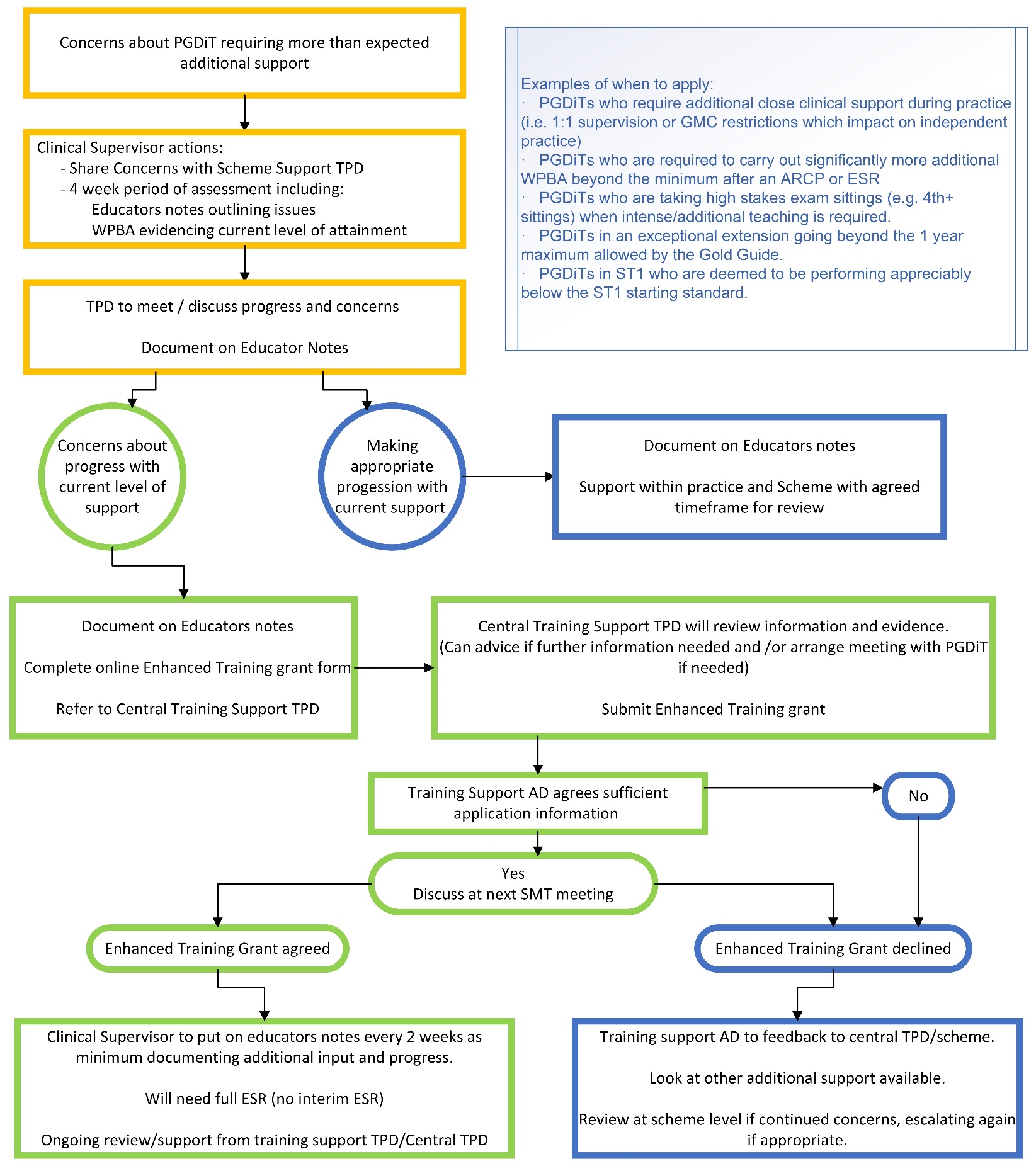 